Pro- Indian Removal Act Primary Documents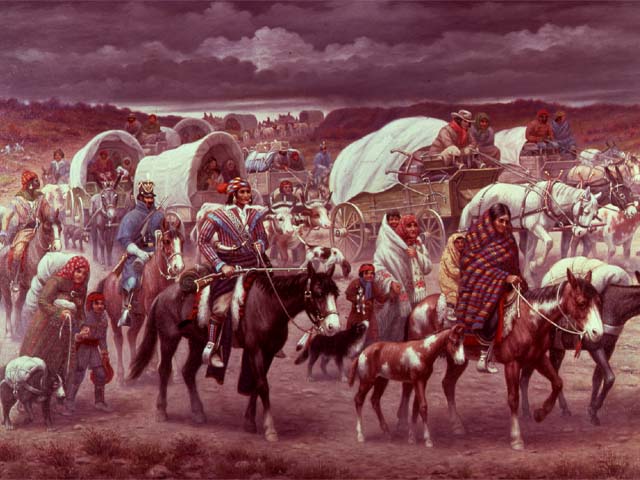 The Trail of Tears, was painted by Robert Lindneux in 1942.Indian RemovalDocument A: Andrew Jackson (Modified)It gives me great pleasure to announce to Congress that theGovernment’s benevolent policy of Indian removal has almost beenachieved.We have wept over the fate of the natives of this country, as one byone many tribes have disappeared from the earth. However, wemust accept this the way we accept when an older generation diesand makes room for the younger.We would not want to see this continent restored to the condition inwhich our forefathers found it. What good man would prefer acountry covered with forests and occupied by a few thousandsavages to our great Republic, studded with cities, towns, andprosperous farms, decorated with art and industry, occupied bymore than 12,000,000 happy people, and filled with all theblessings of liberty, civilization, and religion?The United States will pay to send the natives to a land where theymay live longer and possibly survive as a people.Can it be cruel when this Government offers to purchase theIndian’s land, give him new and extensive territory, pay theexpense of his removal, and support him for the first year in hisnew home? How many thousands of our own people would gladlyembrace the opportunity of moving West under such conditions!The policy of the Government towards the red man is generous.The Indian is unwilling to follow the laws of the States and minglewith the population. To save him from utter annihilation, theGovernment kindly offers him a new home, and proposes to paythe whole expense of his removal and settlement.Source: Andrew Jackson, State of the Union speech. December 30, 1830.Indian RemovalDocument B: Letter by Elias Boudinot (Modified)Look at our people! They are wretched! Look, my dear sir, aroundyou, and see the progress that vice and immorality have alreadymade! See the misery!If the darker picture which I have described here is a true one, canwe see a brighter possibility ahead? In another country, and underother circumstances, there is a better prospect. Removal, then, isthe only remedy, the only practical remedy. Our people may finallyrise from their very ashes, to become prosperous and happy, and acredit to our race. I would say to my countrymen, fly from your lifehere that is destroying our nation.What is your (John Ross) plan of relief? It is dark and gloomybeyond description. You want the Cherokee to live according thelaws of Georgia, no matter how unfair they are? Instead of fix theevil, you would tie our people down in the chains of slavery. Thefinal destiny of our race, under such circumstances is too revoltingto think of. Take my word, it is the sure end of our race if yousucceed in preventing the removal of your people. There will comea time when there will be few of us left as reminders of this braveand noble race. May God protect us from such a destiny.Source: The letter above was written in 1837 by Elias Boudinot, a Cherokeewho supported Indian Removal (and who signed the Treaty of New Echotathat gave away Cherokee land). The letter is to Chief John Ross, leader of theCherokees who opposed Indian Removal.